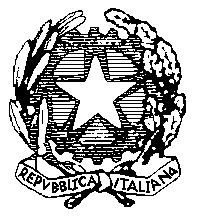 MINISTERO dell’ISTRUZIONE, dell’UNIVERSITÀ e della RICERCAISTITUTO COMPRENSIVO STATALE “T. OLIVELLI”Via Roma 9/11 25069 Villa Carcina (BS)030/881023 - FAX 030/8982701 - C.F. 92008620178  - C.M. BSIC82600De-mail bsic82600d@istruzione.it - BSIC82600D@pec.istruzione.itSito Istituzionale www.icsolivelli.gov.itRELAZIONE FINALE DELL’INSEGNANTE	                        A.S.2017/2018PARTE IProf.   Materia                                                                                                                                classe Va compilata una relazione, parte 1^, per docente.In caso di risposta chiusa, contrassegnare il dato che interessa. Nelle risposte chiuse, di tipo numerico, valutare con punteggio da 1 a 5, il suo grado di considerazione nei confronti dell’informazione data: 1= bassa…. 5= altaAspetti privilegiati durante il corsoRecupero/AlfabetizzazioneSono state effettuate forme di recupero e/o alfabetizzazione 		SI	 per alunni svantaggiati? 	AD OGNI LEZIONE E’ STATA PRESTATA L’ADEGUATA ATTENZIONE, FORNENDO SPECIFICHE PROVE CALIBRATE.PotenziamentoSono state effettuate forme di potenziamento?					SIE’ STATA ATTIVATA UNA IMPORTANTE ATTIVITA’ CORALE E TEATRALE CHE HA PERMESSO DI APPROFONDIRE MOLTI ASPETTI DELL’ATTIVITÀ MUSICALE CHE NORMALMENTE NON VENGONO AFFRONTATI.Se si, indicare le strategie metodologicheLaboratori4.1. Sono state		attuate forme di laboratori singolarmente? 			SI	4.2 Sono state		attuate forme di laboratori in compresenza			SI	      se si, elencarli ed indicare le strategie metodologicheLABORATORIO TEATRALE PER TURANDOT. SEI INCONTRI SERALI PIÙ RAPPRESENTAZIONE. L’ATTIVITÀ è STATA REALIZZATA IN COLLABORAZIONE CON LA PRO.SSA ANTONELLA BETTENZANA.Verifica/ValutazioneFrequenza ed utilizzo delle prove di verificaAlla fine di ogni unità didattica sono state svolte delle verifiche, in alcuni casi appositamente pensate, in altri utilizzando quelli predisposte dal libro di testo. A coloro che non hanno ottenuto dei risultati positivi è stata data l’opportunità di interrogazioni orali programmate.	5.1 Considerazione data al momento della valutazione iniziale		5			5.2 Considerazione data alla valutazione quadrimestrale			5	La didatticaScala da 1 a 3:		1=non usato		2=poco usato		3=usato frequentemente6.1. Metodi didatticiSpiegazione in classe di fatti, fenomeni, relazioni			5Conversazione volta a mettere in evidenza le caratteristicheParticolari di alcuni fenomeni					5Attività con materiale preordinato per stimolare la produzione	3	Libera (produzione divergente)									Visite guidate								5	6.2. Mezzi e strumentiComputer								5Sussidi visivi (diapositive,episcopio, fotografie, cartelloni)		5Sussidi sonori (registratori, dischi)					5Sussidi audiovisivi (videoregistratore, film)				5Supporti (lavagna ,lavagna luminosa)				3Risorse umane (testimonianze, esperienze dirette, interviste)	3	Materiale strutturato (schede, eserciziari, blocchi logici)		5	Materiali raccolti durante le uscite					1	Materiali raccolti a casa individualmente dagli alunni		1	6.3. Compiti a casaAssegnazione dei compiti a casa					4	Controllo sistematico dei compiti assegnati a casa			4Coordinamento tra colleghi nell’assegnazione dei compiti		1	7. Rapporto con gli alunniIl rapporto con gli alunni è stato positivo ed è stata, generalmente, rilevata una notevole propensione alle attività culturali. Questo aspetto ha determinato da parte mia proposte molto articolate, sia sul versante della concertazione di brani a quattro voci (Natale, progetto Alpini, progetto intercultura) che sul versante del mondo dell’opera lirica che, partendo dal progetto “Invito all’Opera”, ha fatto si che si realizzasse uno spettacolo teatrale mettendo in scena la Turandot di Giacomo Puccini, nel quale i ragazzi/e hanno cantato e recitato. Importante a tal fine è stato l’apporto dei genitori che hanno contribuito alla realizzazione dei costumi, degli effetti audio e luci e del trucco.⁪	8. Rapporto con le famiglie	Il rapporto con le famiglie è stato molto collaborativo.	Villa Carcina 08 Giugno 2017				Prof. Paolo GhislaRELAZIONE FINALE DELL’INSEGNANTE	A.S2016- 2017Prof Paolo GhislaMateria MUSICA                                            							classe 3BVa compilata una relazione, parte 1^, per docente.In caso di risposta chiusa, contrassegnare il dato che interessa. Nelle risposte chiuse, di tipo numerico, valutare con punteggio da 1 a 5, il suo grado di considerazione nei confronti dell’informazione data: 1= bassa…. 5= altaObiettiviGli obiettivi didattici disciplinari fissati risultano essere stati aderenti alla potenzialità della classe?In caso di risposta NO o parzialmente indicare quelli per i quali il perseguimento ha presentato maggiori difficoltà e perchéMotivazione e partecipazione degli alunniMotivazione e partecipazione degli alunni e/o gruppi di alunni al lavoro scolastico (con riferimento agli obiettivi comportamentali programmati)La partecipazione di gran parte degli studenti è stata costruttiva.ContenutiI contenuti previsti dalla programmazione iniziali sono stati svolti interamente?In caso di risposta NO o PARZIALMENTE indicare quali sono stati svolti e sviluppati e perchéProgramma	Nel primo quadrimestre si è dato ampio spazio all’attività corale in vista del saggio di Natale ed è stato     attivato il progetto “Invito all’Opera” che ha dato l’opportunità agli studenti di partecipare alla prova generale di Turandot in programma al teatro Grande di Brescia.Nel corso del secondo quadrimestre è stato continuato l’approfondimento musicale di alcuni periodi ed è stato realizzato lo spettacolo teatrale di cui sopra.Il Romanticismo: G. Verdi. Vita ed opere con l’ausilio della visione di un Super Quark sul compositore di Busseto. Dal realismo al verismo: Giacomo Puccini. Ascolto e visione dell’operaTurandot.Partecipazione alla prova generale presso il teatro Grande di Brescia di Turandot di Giacomo Puccini.Visone dello sceneggiato “Puccini”.Pietro Mascagni: Cavalleria Rusticana.Per ognuno di questi tre periodi è stato chiesto agli studenti di produrre un approfondimento multimediale  sul compositore e l’epoca trattati.Questa attività ha comportato un notevole dispendio di tempo a causa della scarsa dimestichezza con alcuni software da utilizzare. Tuttavia tutti hanno avuto l’opportunità di cimentarsi e di migliorare le loro capacità e conoscenze.ProfittoDal punto di vista comportamentale e dell’interazione la situazione generale ha denotato un notevole evoluzione. I risultati generali sulle conoscenze, le abilità e le competenze sono stati adeguati alle aspettative. Le motivazioni, a seguito di una doverosa riflessione, possono essere legate all’approfondimento di periodo storici con musiche molto diverse da quelle ascoltate quotidianamente che, in un primo momento, hanno lasciato perplessi molti studenti.  Tuttavia la qualità della proposta ha permesso che con il tempo i ragazzi abbiano potuto apprezzare la musica proposta, con risultati spesso entusiastici.	Villa Carcina, 8 Giugno 2017				Prof. Paolo Ghisla1.1 contenuti disciplinari51.2 metodo di studio51.3 metodo di lavoro51.4 interazione e comunicazione con il gruppo classe51.5.norme, regole di vita scolastica e valori51.6 attività di recupero o sostegno51.7 attività integrative (se effettuate)5SISI